How To TrainingforProjects / ReportsReports/Projects are a collection of documents that are stored in the CMS application as a matter of convenience. Reports/Projects will be submitted and monitored in the application based on tracking numbers and report/project types.  The Report/Project related submissions will include the set of activities for filing the reports/projects online. The security status of the Reports/Projects Types will be predetermined and flagged as either public or confidential by the Clerk of the Commission as well as assigned Staff. Submit Project/ReportObjective: 
Submit Project/Report 
Searching for a Document
Supplement Project/ReportObjective: 
Supplement Project/Report 
View /SearchObjective: 
View Search Project/Report 
StepActionFrom the Home Page 
Click on Project/Report Files from the Access Menu
From the Submenu, click on Submit Project/Report
Enter Required Information and click on Attach Document Button to attach document
Click on Submit Button 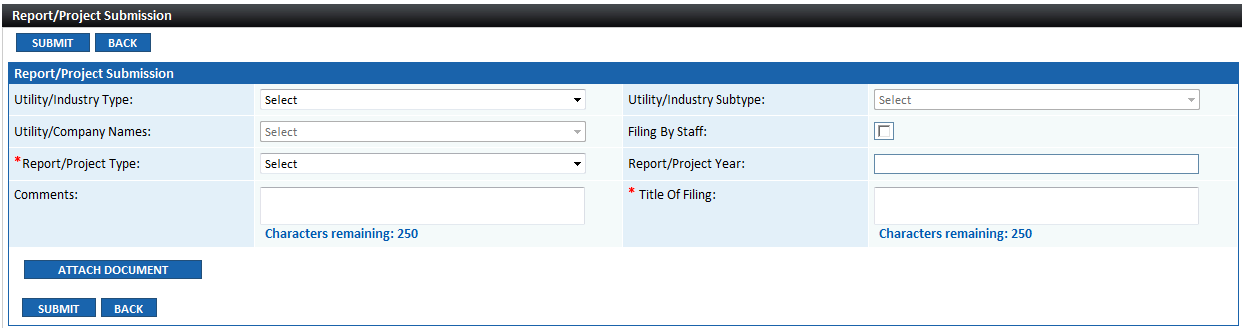 On Submit the following will occurTracking number will be generated (format LLLL-YYYY-#####, where LLLL is the unique 4-digit code designated for the Report/Project Type). 
Email notifications of project/report filing will be sent to Assigned Staff and Clerk of the Commission per workflow business rules  Submission will be available on the Public and External Registered User websites unless the Report/Project has been flagged as confidential by the Clerk of the Commission.
 If flagged as confidential, the submission will only be available for viewing by the submitter, the Commissioners, Clerk of the Commission and the staff assigned to the Report/ProjectStepActionFrom the Home Page 
Click on Project/Report Files from the Access Menu
From the Submenu, click on Supplement Project/Report
Enter Tracking Number in the Project/Report Search Screen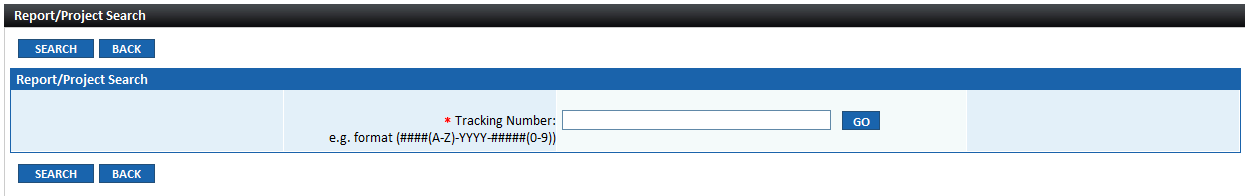 Click on GO Button 
- OR -
If user does not know tracking number:Click on Search Button, enter known search criteria
Click on Search Button
Search result will display all Projects/Reports matching entered parameters
Note Tracking Number and go the Step 1 to continueProject/Report Supplemental Submission Screen will displayTracking Number, Report/Project Type and Report/Project YearReport/Project details will be displayed in next sectionEnter Required Information in the Supplemental Submission Section  
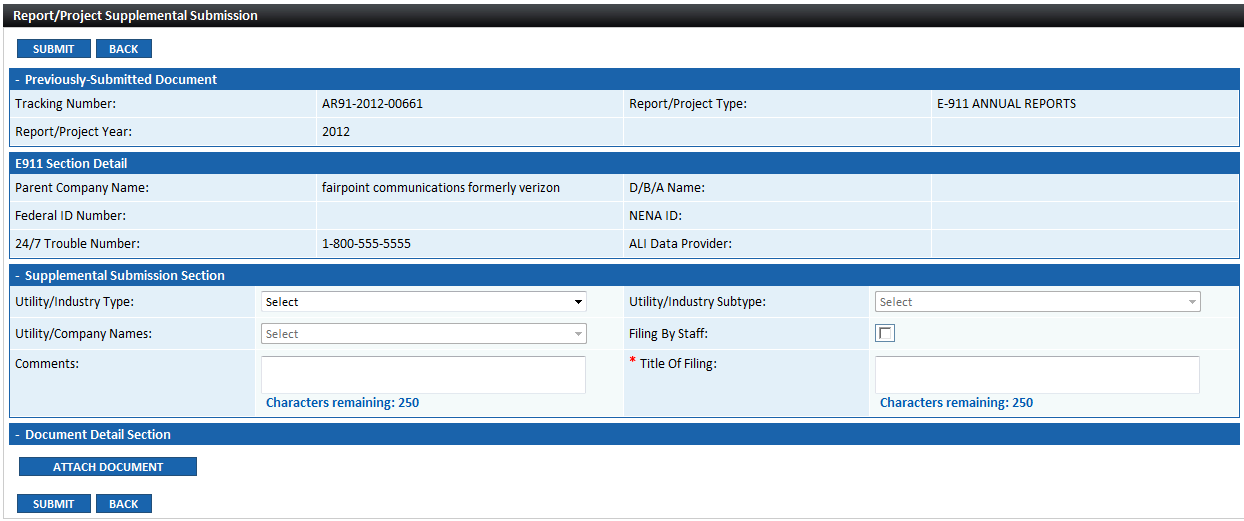 Click on Attach Document Button to attach document
Click on Submit Button On Submit the following will occurSubmission will be appended to the existing Project/Report file.
Email notifications of project/report filing will be sent to Assigned Staff and Clerk of the Commission per workflow business rules  Submission will be available on the Public and External Registered User websites unless the Report/Project has been flagged as confidential by the Clerk of the Commission.
 If flagged as confidential, the submission will only be available for viewing by the submitter, the Commissioners, Clerk of the Commission and the staff assigned to the Report/ProjectStepActionFrom the Home Page 
Click on Project/Report Files from the Access Menu
From the Submenu, click on View/Search 
Report/Project Submission Search Screen will be displayed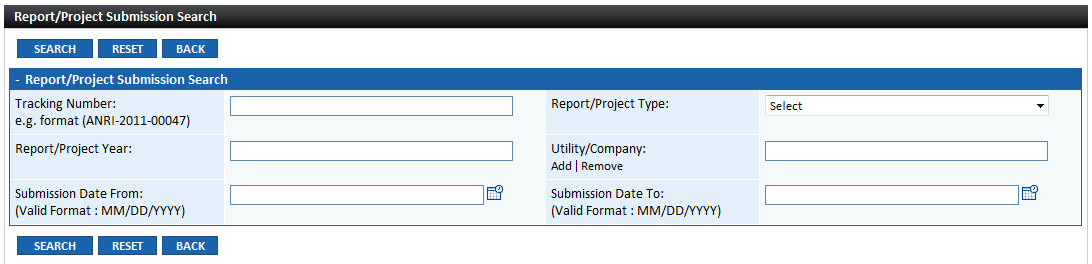 Enter known search criteria and click on Click on Search Button 
Search Result grid will be displayed at the bottom of the screenTracking NumberReport/Project TypeUtility Company NameReport/Project YearTitle of FilingSubmission Date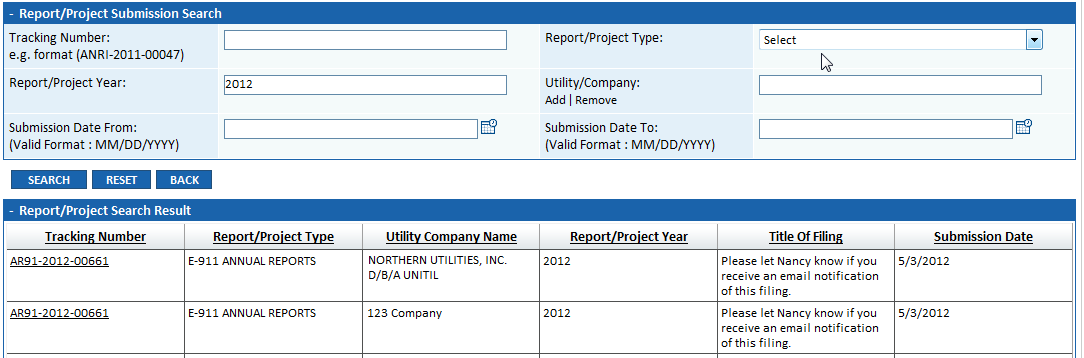 Clicking  on Tracking Number hyperlink will displaySubmission detailsAttached Document(s) detailsClick on File Name hyperlink to view attachment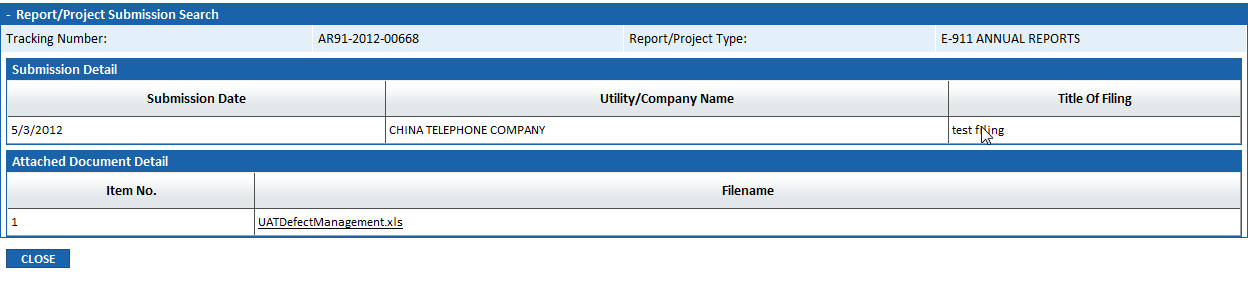 